Ecole Jean Hans Arp	2023-2024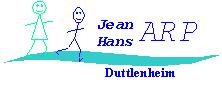 1, place des Frères Matthis67120 DUTTLENHEIMTél : 03 88 50 72 46E-mail : ecole.ele.jean.hans.arp@wanadoo.frSite : www.ec-jean-hans-arp-duttlenheim.ac-strasbourg.fr/Quelques informations IMPORTANTES1°) Heures habituelles de classe pour tous les élèves : le matin, de 8h00 à 11h30 ; l’après-midi, de 13h15 à 15h45 les lundis, mardis, jeudis et vendredis. Les heures d’APC auront lieu après la classe de 15h45 à 16h45.Toute absence doit être excusée le matin même avant 8 heures (par téléphone au 03 88 50 72 46 ou par un mot écrit par la famille et donné à un camarade).2°) CALENDRIER DES VACANCES SCOLAIRES 2023/2024 (zone B) :3°) Des documents seront demandés à la rentrée scolaire :une attestation d’assurance valable pour l’année 2023-2024 (Responsabilité civile + individuelle accident).une carte d’identité valable jusqu’à la fin de l’année scolaire pour les élèves des classes bilingues mais aussi pour les élèves des classes monolingues à partir du CE2 susceptibles de se rendre en Allemagne pour rencontrer les correspondants de la Georg Monsch Schule d’Offenburg.4°) Le jour de la rentrée : vous aurez l’autorisation d’accompagner votre enfant dans la cour de récréation et de rejoindre avec lui sa salle de classe avec les fournitures scolaires si les conditions sanitaires le permettent. 5°) Les fournitures scolaires : Voici un lien direct vers la liste de fournitureshttps://www.cmaliste.fr/listes/ce1-monolingue-31687789513Ou alors en se connectant sur cmaliste.fr, sélectionner le département, la ville (Duttlenheim), le nom de l’établissement (école primaire Jean Hans Arp) puis sélectionner la liste correspondant au niveau de classe de votre enfant pour la prochaine année scolaire.Bonnes vacances à tous et rendez-vous à la rentrée le 4 septembre à 8h. Si vous n’achetez pas le matériel chez Pichon, merci de vous reporter à la liste du site pour avoir le matériel à la rentrée.Matériel qui ne figure pas sur la liste Pichon (à acheter ou récupérable de cette année)1 cartable2 porte-vues de 160 vues de bonne qualité (ils seront gardés jusqu’au CM2) : 1 vert (français) et 1 bleu (mathématiques)1 agenda (pas de cahier de texte)2 trousses maximum (l’une pour le matériel quotidien, l’autre pour ranger feutres et crayons de couleur)1 chiffon pour effacer l’ardoise1 grande boîte de mouchoirs1 petite boite à chaussures (ou autre) au nom de votre enfant.Ranger dans cette boite : □ un tablier ou un vieux t-shirt pour la peinture (avec le prénom)□ une réserve de matériel : 4 colles, 3 feutres d’ardoise, 4 crayons de papier, les recharges frixionRamener : □ le porte-vues rouge (vide) du CP, □ le cahier d’allemand (petit cahier bleu) du CP,□ pour les élèves inscrits en religion : le grand cahier jaune du CP (pour les élèves nouvellement inscrits en religion au CE1 : 1 grand cahier jaune à grands carreaux, 24 X 32, 96 pages)Autres informations : Sur le site internet, pensez à supprimer la paire de ciseau (droitier ou gaucher) que votre enfant n’utilise pas.La règle doit être rigide (pas de règle souple). Les règles et équerres en métal sont interdites.Apporter tous les cahiers le jour de la rentrée, ils seront stockés à l’école pour être disponibles en cas de besoin.Prévoir une tenue de sport et des chaussures adaptées (des baskets propres seront demandées lorsque nous irons au gymnase).Afin d’éviter les pertes, merci de marquer toutes les affaires au prénom/nom de votre enfant (cahiers, stylos, feutres, crayons, colles, …)Bonnes vacances ! Rendez-vous le lundi 4 septembre à 8h.Les enseignantesCE1 monolingueRentrée scolaire des élèves Lundi 4 septembre 2023 au matinToussaint Vendredi 20 octobre 2023 après la classe
Lundi 6 novembre 2023 au matinNoël Vendredi 22 décembre 2023 après la classe
Lundi 8 janvier 2024 au matinHiverVendredi 23 février 2024 après la classe
Lundi 11 mars 2024 au matinPrintempsVendredi 19 avril 2024 après la classe
Lundi 6 mai 2024 au matinDébut des vacances d'étéVendredi 5 juillet 2024 après la classe